ZŠ s RVJ K Milíčovu 674, 149 00 Praha 4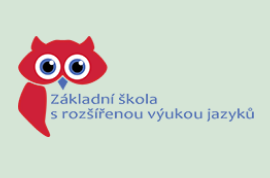 ŠKOLNÍ PREVENTIVNÍ PROGRAM Zpracovatel: Mgr. Kateřina Friedová, Bc. Ondřej HrazdilRealizátor: ZŠ s RVJ K Milíčovu 674, Mgr. Kateřina Friedová, Bc. Ondřej HrazdilTermín realizace: školní rok 2020/2021Školní preventivní programZákladní údaje o škole Stručná analýza situace (Cílem analýzy situace je subjektivní pohled školy na aktuální realitu, ve které se nachází.)ZŠ s rozšířenou výukou jazyků K Milíčovu je státní škola zřízená MČ Praha 11. Jedná se o fakultní školu UK. Navštěvují ji žáci ze spádové oblasti – v posledních letech se kvůli populačnímu růstu již téměř nenachází ve škole z kapacitních důvodů místa pro nespádové žáky, přestože je pravidlem velký počet takovýchto uchazečů. Škola vzdělává žáky od 1. do 9. ročníku. Od třetího ročníku jsou otevírány jedna či dvě jazykové třídy s rozšířenou výukou angličtiny. Od první třídy je také nabízena žákům možnost navštěvovat bilingvní (česko-německou třídu), jejíž kurikulum je specifické do 5. ročníku. Celkem navštěvuje školu nyní přes 900 žáků. Ve škole funguje školní družina, školní jídelna a školní klub. V odpoledních hodinách jsou v prostorách školy realizovány volnočasové aktivity z oblastí cizích jazyků, sportu, výtvarného umění, deskových her či vědy.Budova školy je umístěna na sídlišti na Praze 11, nedaleko metra Háje. V areálu budovy se nachází soukromá střední škola (Podnikatelská akademie) s několika třídami. S tou sdílí naše škola část budovy B. První a druhé třídy jsou umístěny v přízemí školy, kde mají vlastní vchody, šatny a z velké části tříd je přímý vstup do atria školy, kde se nachází dětské hřiště. Žáky naší školy jsou z velké části děti z přilehlého sídliště a zároveň děti z přilehlých satelitů. V blízkosti budovy školy došlo v posledních pár letech k velké developerské výstavbě nových bytů. Velkou výhodou lokality je Milíčovský les a poměrně velké sportovní zázemí přímo u školy. Z pohledu sociokulturní charakteristiky žáků zaznamenává škola nárůst žáků cizinců. Nejvíce žáků pochází z Vietnamu, Ukrajiny, Číny, Ruska a dalších zemí. Žákům, kteří mají problém s českým jazykem, jsou nabízeny kurzy češtiny pro cizince v odpoledních hodinách, které vedou zkušené pedagožky naší školy, a které jsou hrazeny z grantu Magistrátu hlavního města Prahy. Školní poradenské pracoviště tvoří výchovná poradkyně pro první stupeň, výchovný poradce pro druhý stupeň, školní metodička prevence pro I. stupeň, školní metodik prevence pro II. stupeň, školní speciální pedagožka, sociální pedagog a rodinný terapeut. Členové poradenského týmu úzce spolupracují spolu navzájem při konkrétních případech a zároveň s třídními učiteli. Cílem tohoto týmu je zlepšovat příznivé klima ve škole a napomáhat bezproblémové inkluzi žáků s podpůrnými opatřeními.  Výchovná poradkyně pro první stupeň pracuje zejména na inkluzi žáků s podpůrnými opatřeními. Pomáhá pedagogům s vypracováváním plánů pedagogické podpory a je v úzkém kontaktu s Pedagogicko-psychologickou poradnou a případně Městskou policií při řešení akutních problémů. Zároveň je nápomocna rodičům žáků a všem vyučujícím.Výchovný poradce pro druhý stupeň poskytuje karierové poradenství žákům devátých tříd. Koordinuje a pomáhá při procesu výběrových řízení na víceletá gymnázia a střední školy, jak na straně žáků, tak na straně vyučujících a rodičů.Školní metodik prevence vypracovává a aktualizuje Školní preventivní program. Koordinuje specifickou primární prevenci, tj. domlouvá realizaci besed a vzdělávacích aktivit v oblasti primární prevence pro žáky, rodiče a pedagogy. Asistuje a pomáhá při řešení rizikového chování ve škole. Žádá o finanční prostředky v grantovém řízení (MČ, HMP, MŠMT). Speciální pedagožka pomáhá jednotlivým žákům s podpůrnými opatřeními a usnadňuje průběh inkluze těchto žáků do hlavního proudu vzdělávání. Věnuje se reedukačním a kompenzačním činnostem a pomáhá pedagogům při práci s žáky, na které se vztahují podpůrná opatření. Školní sociální pedagog a rodinný terapeut řeší sociální situaci žáků a její negativní dopady na vzdělávání, podporuje žáky k samostatnosti a fungování v rámci základních společenských norem. Pěstuje v žácích kompetence pro demokratickou kulturu, jakými jsou např. respekt, osobní odpovědnost, tolerance, empatie…Zajišťuje spolupráci s mimoškolními státními i neziskovými organizacemi, doporučuje žákům a rodinám návaznou péči.Na realizaci specifické primární prevence se podílí v současném školním roce několik neziskových organizací a dalších subjektů. Velkou část besed zajišťuje na naší škole nově Městská policie. Jedná se o besedy ze tří oblastí: Sociálně-patologické jevy, Bezpečné chování a BESIP. Další část primární prevence zajišťuje Drop In, jehož programy jsou zaměřeny na všechny vyskytující se nežádoucí jevy. Jejich služby jsou hrazeny MČ Praha 11. Programy jsou realizovány zážitkovou formou, v případě uzavření škol poskytují programy distanční formou. Naše škola spolupracuje také s MZDM Ymkárium, které provádí šetření v okolí školy pomocí terénních pracovníků v rámci předcházení vzniku a rozvoji rizikového chování. Na zásadní body primární prevence (zásady slušného chování, zákaz užívání omamných látek a jejich distribuce, zákaz konzumace alkoholu atd.) pamatuje školní řád. Na bezpečnějším a příjemnějším klimatu školy se také podílí Žákovský parlament (dále jen ŽP). Návrhy, které si žáci prosadí sami, jsou ze zkušenosti ostatními žáky snáze přijímány za vlastní. ŽP vede koordinátor a žáci se setkávají pravidelně. K dispozici mají vlastní místnost, ale zatím je její využívání sporadické (z důvodu nedostatečného vybavení). V ŽP zasedá vždy jeden žák z každé třídy od 5. do 9. ročníku. Ve škole je zřízena schránka důvěry, na kterou se mohou žáci anonymně obracet s jakýmkoliv problémem.Důležitou roli v oblasti primární prevence hraje spolupráce s rodiči našich žáků. Zásadním informačním zdrojem jsou třídní schůzky, které se konají 5x do roka, navíc mají rodiče možnost individuálních konzultací s třídními učiteli, výchovnými poradci, metodikem prevence či ředitelkou školy. V této oblasti dochází během posledních let k mnoha pozitivním změnám. Nově zřízený Spolek rodičů Milíčov spolupracuje s vedením školy a organizuje během školního roku několik akcí, které mimo jiné napomáhají ke zlepšení komunikace mezi školou – rodiči – žáky (např. Zahradní slavnost, Sběr starého papíru a textilu, Sbírka pro psí a kočičí útulek). Škola úzce spolupracuje s PPP Prahy 11, OSPODem a všemi dalšími subjekty či organizacemi, které napomáhají kvalitnímu sociálnímu klimatu.Analýza výchozí situace s využitím evaluace z předchozích letPro účely vytvoření co nejaktuálnějšího Školního preventivního programu bylo mezi třídními učiteli provedeno šetření se zaměřením na výskyt rizikového chování ve třídách během minulého a letošního školního roku. Z výsledků vyplývá, že nejčastějším jevem rizikového chování, se kterým se učitelé potýkají je šikana a kyberšikana nebo podezření na tento jev. Nejčastěji je situace zjištěna vyučujícím nebo nahlášena rodiči dítěte. Většina případů byla včas vyřešena třídním učitelem ve spolupráci s metodikem prevence nebo výchovným poradcem. V několika případech byla do řešení zapojena Pedagogicko-psychologická poradna. V několika případech byly vztahy ve třídě řešeny za pomoci externích realizátorů (Proxima Sociale, Vítek Hrbáček, Jitka Končelová), kteří ve třídách aplikovali programy Selektivní prevence. Z výročních zpráv z předcházejících let stojí za zmínku ještě několik zaznamenaných případů kouření a požití alkoholu, ale v současné době pozorujeme úbytek až úplné vymizení tohoto rizikového chování. Za rizikové lokality ve škole byly vyučujícími označeny WC a šatny, kde dochází v ojedinělých případech k poškozování školního majetku. Cíle preventivního programu školyHlavní cíle programu:„Cílem primární prevence je zvýšení odolnosti dětí a mládeže vůči sociálně patologickým jevům.“Cílem našeho programu je zahájení dlouhodobého, komplexního primárního programu, do kterého je zahrnuto vše důležité, co je v současné době škole k dispozici a co je dostupné, a vše, co již bylo s úspěchem vyzkoušeno.Důraz je položen na informovanosti žáků v hodinách občanské výchovy, rodinné výchovy, chemie, přírodovědy, vlastivědy, prvouky, výtvarné výchovy, tělesné výchovy a soutěží.Cílem je motivace učitelů k aktivnímu zapojení se do realizace programu ve svých hodinách i na neformální bázi při komunikaci se žáky, rodiči, ke spolupráci s kolegy a k vzájemné informovanosti o chování žáků.Cílem je vést žáky k sebevědomí, správnému sebehodnocení, stanovení si reálných cílů v životě, poznání sebe sama, k zvládání stresů, k dovednostem řešit své problémy bez pomoci léků a jiných návykových látek (ve spolupráci s rodiči). K tomuto cíli využijeme různých metod aktivního sociálního učení, individuálního přístupu k žákům, konzultačních i třídních hodin apod.Cílem je motivace rodičů ke spolupráci při realizaci programu.Vytyčení rizikového chováníPrevence rizikového chování u dětí a mládeže v působnosti naší školy představuje aktivity v následujících oblastech prevence:šikana, vandalismus a další formy násilného chováníkyberšikanaxenofobie, rasismus, intolerance a antisemitismusdrogové závislosti, alkoholismus a kouřeníkriminalita a delikvencevirtuální drogy (telefony, počítače, televize… )patologické chovánízáškoláctvíMetody prácepřednášky, besedy (s učitelem, pozvanými odborníky), diskusedramatická výchova, sociální hry, hraní rolí, obhajoba určitého názoru, trénování způsobu odmítání nabídky drog apod.párová, skupinová práce ve třídě, situační hry, názorové aktivity, projektové vyučování…aktivní sociální učenívýklad (informace)samostatná práce (výtvarné práce, koláže, slohové práce na určené témata, referáty, informace z tisku …)Vzdělávání pedagogůZ nabídek zasílaných škole je každoročně připraven plán školení, seminářů, přednášek, odborných výcviků a dalších aktivit. Dle seznamu aktivit si pedagogové vybírají akce, kterých se zúčastní, následně zpracují jejich hodnocení a seznámí se závěry ostatní kolegy.Specifická prevenceSpecifická prevence – rozdělení podle typu programuZahrnuje přehled programů probíhajících na naší škole pro žáky naší školy. Obsahuje časovou dotaci, počty žáků a konkrétní rozdělení podle ročníků. Programy – Specifikace programů Níže jsou podrobně uvedené obsahy programů primárních prevencí na škole pro školní rok 2020/21 nebo je zde uveden odkaz na webové stránky, kde jsou programy podrobně rozepsány. Dále je zde uvedena časová dotace a kontakt na koordinátora konkrétních aktivit. Městská policieSkupina bezpečného chováníBezpečné chování v elektronickém světě I. ( 45 minut)Bezpečné chování v elektronickém světě II. (45 – 90 minut)Kyberšikana (45 minut)Partnerské násilí  (90 minut)Bezpečné dospívání (90 minut) -  program oddělený pro chlapce a dívky→Podrobný popis programů je zde .Koordinátor:Kontakt: Ing. Zdeněk Bartoš koordinátor skupiny Bezpečného chování tel.:222 025 887 e-mail: bartos.prev@mppraha.czSkupina – Sociálně patologické jevy5. třída – Drogy I. (45 minut)6. třída – Šikana a násilí v dětských kolektivech (45 minut)7. třída – Kriminalita dětí I. (45 minut)8. třída – Drogy II. – drogy a zákon (45 minut)9. třída – Základy právního vědomí I. (90 minut)→ Podrobný popis programů zde .Koordinátor: Kontakt: PETR MichalDolnoměcholupská 27/58109 00 Praha 10telefon: 222 025 874e-mail: petr.prev@mppraha.cz BESIPPravidla pohybu –  Základní pravidla pohybu na pozemních komunikacích (90 minut)Koordinátor:kontakt: Mgr. Petr Černohouskoordinátor skupiny BESIP tel.: 222 025 864 e-mail: cernohous.prev@mppraha.czPrevence prožitkemZážitkové programy včetně užití interaktivních technik práce s třídním kolektivem. Součástí prevence jsou vhodné příklady a otevřená diskuse s žáky.       Netolismus (90 minut)Cíl: Seznámení s konkrétními druhy rizikového chování. Žák si uvědomuje možné nebezpečí vzniku závislosti na PC hrách, mobilu, hracích automatech.Prevence Internetu (90 minut)Cíl: Žák se seznámí s možným nebezpečím internetové komunikace, chatu a sociálních sítí. Uvědomí si bezpečné chování při těchto aktivitách.Koordinátor:Kontakt: Tereza Braunová 
vedoucí centra primární prevence Drop InTel. 734158220cppdropin@gmail.com
Středisko prevence a léčby drogových závislostí Drop In o.p.s.Těšíkova 986/4, Praha 12, 14300Více info na: www.dropin.czKrizový plán školyo projevech rizikového chování okamžitě informovat vedení školy (ředitelku školy, zástupce ŘŠ, výchovnou poradkyni) řešení ohlášené situace by se měly společně věnovat výchovná poradkyně, metodik prevence, třídní učitelo situaci jsou vždy informováni zákonní zástupci žákůDevět kroků při řešení šikany1. Odhad závažnosti - stádia onemocnění skupiny a rozpoznání, zda nejde o neobvyklou formu šikanování 2. Rozhovor s informátory a oběťmi3. Nalezení vhodných svědků4. Individuální, případně konfrontační rozhovory se svědky5. Ochrana oběti6. Rozhovor s agresory, případně konfrontace mezi nimi7. Výchovná komise8. Rozhovor s rodiči oběti9. Práce s celou třídouV případě výskytu rizikového chování bude škola postupovat dle Metodického pokynu ministryně školství, mládeže a tělovýchovy k prevenci a řešení šikany ve školách a školských zařízeních (č.j. MSMT-21149/2016) a podle Metodického doporučení k primární prevenci rizikového chování u dětí a mládeže (Dokument MŠMT č.j.: 21291/2010-28)Krizový plán byl konzultován s metodičkou prevence pro Prahu 11Důležité kontakty Pedagogicko-psychologická poradna pro Prahu 11 a 12pracoviště Praha 11 (ředitelství), Kupeckého 576/17, Praha 4 - HájeIČO: 48135054tel. 272 942 004, 272 918 682Web: https://www.ppp11a12.cz/PhDr. Václava Nováková, e-mail: novakova@ppp11a12.cz, psycholog, ředitelka poradnyPhDr. Hana Nekolná, e-mail: nekolna@ppp11a12.cz, psychologPaedDr. Jana Lípová, e-mail: lipova@ppp11a12.cz, speciální pedagogMetodik prevence Denisa FialováTel.: 272 918 682, 272 942 004,Základní pracoviště: PPP Praha 11, Kupeckého 576/17, Praha 4 - Hájee-mail: fialova@ppp11a12.czMěstská část Praha 11Odbor sociálních věcí a zdravotnictvíProtidrogový koordinátorMgr. Barbora VanišováOdbor:	odbor sociálních věcí a zdravotnictvíFunkce:	 protidrogový koordinátorE-mail: vanisovab@praha11.czKontakty: Tel: +420 267 902 137Proxima Sociale o.p.s.Selektivní prevenceČernochová Alžbětakoordinátorka selektivní prevenceE-mail	cernochova@proximasociale.czTelefon	(+420) 777 471 805PRAK, z.s.Primární prevence – realizuje Mgr. Nováková Kateřina RackováBrodského 1673/13, 149 00 Praha 4www.prak-prevence.czcarbolova.eva@seznam.cz+(420) 775 204 206Přehled dalších kontaktůPražské centrum primární prevence: Jan Žufníček, 222 074 126, 604 724 628Prev-Centrum: www.prevcentrum.cz, Petra Václavová. 242 498 335Drop In: Tereza Braunová, 734 158 220Linka bezpečí: www.linkabezpeci.cz, 116 111, linka pro rodiče: 840 111 234Tísňová volání: 156 – Městská polici hl. m. Prahy 158 – Policie České republiky 155 – Záchranná služba 150 – Hasiči 112 – Jednotné evropské číslo tísňového voláníPoužité zkratky: ŠPP – Školní preventivní program RCh – Rizikové chováníSPJ – Sociálně patologické jevyNNO – Nestátní neziskové organizaceŠMP – Školní metodik prevenceRVP – Rámcová vzdělávací programŠVP – Školní vzdělávací programŽP – Žákovský parlamentPoužitá literatura:Monografie:Kolář, Michal: Bolest šikanování, Portál, 2005, ISBN: 80-7367-014-3Internetové zdroje:Minimalizace šikany   http://www.minimalizacesikany.cz/Portál prevence rizikového chování  http://www.prevence-praha.cz/Metodické pokyny MŠMT:Metodický pokyn ministryně školství, mládeže a tělovýchovy k prevenci a řešení šikany ve školách a školských zařízeních (č.j. MSMT-21149/2016)Metodické doporučení k primární prevenci rizikového chování u dětí a mládeže (Dokument MŠMT č.j.: 21291/2010-28)Název a adresa školy, pro kterou platí tento ŠPPZákladní škola s rozšířenou výukou jazykůK Milíčovu 674/2, Praha 4Jméno a příjmení řediteleMgr. Alena ČervenáTelefon na ředitele226803838E-mail na ředitelecervenaa@zsmilicov.czŠkolní metodik prevence – I. stupeňMgr. Kateřina FriedováTelefon226803845E-mail friedovak@zsmilicov.czŠkolní metodik prevence – II. stupeňBc. Ondřej HrazdilTelefon226803818E-mail hrazdilo@zsmilicov.czVýchovný poradce – I. stupeňMgr. Daniela ZábranskáMgr. Daniela ZábranskáTelefon226 803 833226 803 833E-mail zabranskad@zsmilicov.czzabranskad@zsmilicov.czSpecializační studiumanoSpeciálně pedagogické poradenství a výchovné poradenstvíRealizátor vzděláváníUniverzita Jana Ámose Komenského PrahaUniverzita Jana Ámose Komenského PrahaVýchovný poradce – II. stupeňMgr. Štěpán JandaMgr. Štěpán JandaTelefon226803851226803851E-mail jandas@zsmilicov.czjandas@zsmilicov.czSpecializační studiumAno Specializační studium školního poradenství – výchovné poradenstvíRealizátor vzděláváníPedagogická Fakulta UK PrahaPedagogická Fakulta UK PrahaŠkolní speciální pedagogMgr. Blanka HrudkováMgr. Blanka HrudkováTelefon226803855226803855E-mail hrudkovab@zsmilicov.czhrudkovab@zsmilicov.czŠkolní speciální pedagogMgr. Eliška PileckáMgr. Eliška PileckáTelefon226803855, 774503936226803855, 774503936E-mail pileckae@zsmilicov.czpileckae@zsmilicov.czSociální pedagog a rodinný terapeut        Bc. Eva Kavurová        Bc. Eva KavurováTelefon226803855226803855E-mail kavurovae@zsmilicov.czkavurovae@zsmilicov.czPočet třídPočet žáků/studentůPočet pedagogických pracovníkůZŠ - I stupeň  2563200ZŠ - II.stupeň 1327300Celkem3890458Název programuPrimární prevenceTyp programu Dlouhodobý kontinuální interakční program – bloky primární prevence – online během distančního vzdělávání.Stručná charakteristika programuBesedy s žáky na konkrétní témata z nabídky spolku. 3. ročníkTéma: Netolismus6. ročník:Téma: Prevence internetu7. ročník:Téma: Prevence internetuRealizátor DROP InCílová skupinaŽáci 1. a 2.stupněPočet žáků v programu250Počet hodin programu20Termín Školní rok 2020/2021Zodpovědná osobaŠMP – Mgr. Kateřina Friedová, Bc. Ondřej HrazdilNázev programuPrimární prevenceTyp programu Dlouhodobý kontinuální interakční program – bloky primární prevence – online během distančního vzdělávání.Stručná charakteristika programuPreventivní programy školní sociální pedagožky Evy Kavurové na aktuální témata.4. ročníkTéma: Netolismus5. ročník:Téma: NetolismusRealizátor Bc. Eva KavurováCílová skupinaŽáci 1. stupněPočet žáků v programu250Počet hodin programu30Termín Školní rok 2020/2021Zodpovědná osobaŠMP – Mgr. Kateřina Friedová, Bc. Ondřej HrazdilNázev programuSkupina sociálně patologických jevůTyp programu Dlouhodobý kontinuální program – bloky primární prevenceStručná charakteristika programuBesedy s žáky na konkrétní témata vedené příslušníky policie. 5. ročník:Téma: Drogy6. ročník:Téma: Šikana a násilí v dětských kolektivech7. ročník:Téma: Kriminalita dětí I8. ročníky:Téma: Drogy II. – drogy a zákon9. ročník:Téma: Základy právního vědomí I.RealizátorMěstská PolicieCílová skupinaŽáci 5. – 9. ročníkuTermín Školní rok 2020/2021Zodpovědná osobaŠMP - Mgr. Kateřina Friedová, Bc. Ondřej HrazdilNázev programuSkupina BESIPTyp programu Dlouhodobý kontinuální program – bloky primární prevenceStručná charakteristika programuBesedy s žáky na konkrétní témata vedené příslušníky policie. 1. a 2. ročník:Téma: Povinnosti chodce v silničním provozu3. ročník:Téma: Základy bezpečného chování v silničním provozu4. ročník:Téma: Povinnosti cyklisty v silničním provozu5. ročník:Téma: Základní pravidla pohybu na pozemních komunikacíchRealizátorMěstská PolicieCílová skupinaŽáci 1. – 5. ročníkuTermín Školní rok 2020/2021Zodpovědná osobaŠMP – Mgr. Kateřina Friedová, Bc. Ondřej HrazdilNázev programuSkupina bezpečného chováníTyp programu Dlouhodobý kontinuální program – bloky primární prevenceStručná charakteristika programuBesedy s žáky na konkrétní témata vedeny příslušníky policie.  Malý Péťa sám domaBezpečné chování – sám venkuNebezpečné situaceBezpečné chování – procvičení znalostíBezpečné chování v elektronickém světěBezpečné chování v elektronickém světě II.KyberšikanaPartnerské násilíBezpečné dospíváníRealizátorMěstská PolicieCílová skupinaŽáci 1. – 9. ročníkuTermín Školní rok 2020/2021Zodpovědná osobaŠMP – Mgr. Kateřina Friedová, Bc. Ondřej HrazdilNázev programuProžitková pedagogika pro multikulturní společnostTyp programu Edukativní programyStručná charakteristika programuVyužívání prostředků interaktivního edukativního programu pro prevenci sociálně problematických jevů. Programy na míru jsou realizovány ve třídách, kde se vyskytuje rizikové chování.RealizátorBc. Eva Kavurová-sociální pedagožkaCílová skupinaŽáci 1. – 9. ročníkůTermín Školní rok 2020/2021Zodpovědná osobaŠMP – Mgr. Kateřina Friedová, Bc. Ondřej Hrazdil